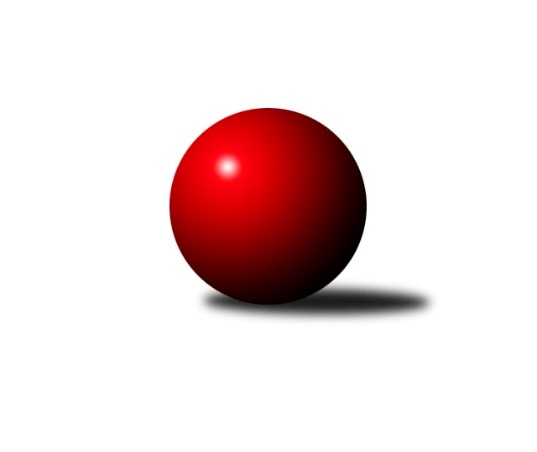 Č.8Ročník 2023/2024	11.11.2023Nejlepšího výkonu v tomto kole: 3469 dosáhlo družstvo: TJ Odry 3. KLM C 2023/2024Výsledky 8. kolaSouhrnný přehled výsledků:TJ Sokol Luhačovice	- TJ Spartak Přerov B	6:2	3400:3303	12.5:11.5	11.11.KK Zábřeh B	- KK Šumperk A	5.5:2.5	3332:3270	16.0:8.0	11.11.TJ Odry 	- KK Vyškov B	5:3	3469:3430	13.0:11.0	11.11.TJ Sokol Bohumín 	- Loko Č. Třebová 	1.5:6.5	3134:3178	11.0:13.0	11.11.KK Jiskra Rýmařov 	- TJ Opava 	2:6	3122:3299	7.0:17.0	11.11.Sokol Přemyslovice 	- TJ Spartak Bílovec	6:2	3094:3059	14.0:10.0	11.11.Tabulka družstev:	1.	TJ Opava	8	8	0	0	49.0 : 15.0 	119.0 : 73.0 	 3394	16	2.	KK Zábřeh B	8	7	0	1	44.5 : 19.5 	114.5 : 77.5 	 3363	14	3.	TJ Odry	8	5	0	3	37.0 : 27.0 	103.0 : 89.0 	 3369	10	4.	KK Jiskra Rýmařov	8	5	0	3	33.0 : 31.0 	99.0 : 93.0 	 3251	10	5.	TJ Sokol Luhačovice	8	4	1	3	35.0 : 29.0 	97.0 : 95.0 	 3371	9	6.	KK Šumperk A	8	4	0	4	28.5 : 35.5 	79.5 : 112.5 	 3335	8	7.	Sokol Přemyslovice	8	3	1	4	30.0 : 34.0 	94.0 : 98.0 	 3248	7	8.	KK Vyškov B	8	3	0	5	29.0 : 35.0 	87.0 : 105.0 	 3307	6	9.	Loko Č. Třebová	8	3	0	5	24.5 : 39.5 	83.5 : 108.5 	 3281	6	10.	TJ Spartak Přerov B	8	2	0	6	27.0 : 37.0 	94.0 : 98.0 	 3342	4	11.	TJ Sokol Bohumín	8	1	2	5	24.5 : 39.5 	92.0 : 100.0 	 3210	4	12.	TJ Spartak Bílovec	8	1	0	7	22.0 : 42.0 	89.5 : 102.5 	 3263	2Podrobné výsledky kola:	 TJ Sokol Luhačovice	3400	6:2	3303	TJ Spartak Přerov B	Vratislav Kunc	137 	 136 	 155 	147	575 	 4:0 	 510 	 120	135 	 144	111	Stanislav Beňa st.	Milan Žáček	129 	 132 	 136 	168	565 	 2:2 	 521 	 131	141 	 117	132	Zdeněk Macháček	Miroslav Hvozdenský	143 	 149 	 145 	131	568 	 1.5:2.5 	 573 	 143	160 	 123	147	Libor Daňa	Tomáš Molek	170 	 145 	 137 	139	591 	 2:2 	 584 	 147	148 	 132	157	Michal Loučka	Jiří Martinů	129 	 142 	 134 	136	541 	 1:3 	 560 	 145	151 	 123	141	Stanislav Beňa ml.	Filip Lekeš	138 	 146 	 122 	154	560 	 2:2 	 555 	 131	138 	 125	161	Martin Rédrrozhodčí: Vlastimil ČervenkaNejlepší výkon utkání: 591 - Tomáš Molek	 KK Zábřeh B	3332	5.5:2.5	3270	KK Šumperk A	Tomáš Pěnička	140 	 140 	 125 	140	545 	 2:2 	 545 	 134	150 	 150	111	Pavel Heinisch	Libor Krejčí	131 	 137 	 135 	145	548 	 1:3 	 580 	 152	143 	 152	133	Rostislav Biolek	Lukáš Horňák	156 	 137 	 126 	140	559 	 4:0 	 496 	 134	124 	 111	127	Adam Vejmola *1	Jan Körner	150 	 144 	 149 	142	585 	 4:0 	 533 	 125	139 	 135	134	Martin Macas	Milan Šula	120 	 144 	 128 	161	553 	 2:2 	 560 	 119	146 	 153	142	Jaroslav Vymazal	Josef Sitta	129 	 131 	 152 	130	542 	 3:1 	 556 	 125	173 	 129	129	Jaromír Rabenseifnerrozhodčí: Soňa Keprtovástřídání: *1 od 91. hodu František HabrmanNejlepší výkon utkání: 585 - Jan Körner	 TJ Odry 	3469	5:3	3430	KK Vyškov B	Ondřej Gajdičiar	151 	 146 	 143 	143	583 	 2:2 	 585 	 148	152 	 154	131	Petr Večerka	Martin Pavič	151 	 148 	 155 	144	598 	 2:2 	 601 	 154	143 	 137	167	Tomáš Vejmola	Petr Dvorský	149 	 134 	 115 	148	546 	 2.5:1.5 	 529 	 139	142 	 115	133	Pavel Zaremba	Jan Kučák	141 	 143 	 128 	129	541 	 1:3 	 559 	 150	126 	 147	136	Luděk Rychlovský	Marek Frydrych	141 	 154 	 170 	145	610 	 3:1 	 544 	 136	157 	 137	114	Jan Večerka	Karel Chlevišťan	142 	 150 	 153 	146	591 	 2.5:1.5 	 612 	 142	195 	 152	123	Eduard Varga *1rozhodčí: Daniel Ševčík st.střídání: *1 od 103. hodu Jiří TrávníčekNejlepší výkon utkání: 612 - Eduard Varga	 TJ Sokol Bohumín 	3134	1.5:6.5	3178	Loko Č. Třebová 	Jan Zaškolný *1	117 	 114 	 141 	127	499 	 2:2 	 534 	 137	137 	 134	126	Adam Bezdíček	Fridrich Péli	125 	 131 	 141 	138	535 	 1:3 	 550 	 134	152 	 144	120	Jiří Hetych ml.	Stanislav Sliwka	149 	 133 	 137 	120	539 	 2:2 	 555 	 127	132 	 148	148	Jiří Kmoníček	Aleš Kohutek	129 	 133 	 147 	112	521 	 2:2 	 521 	 138	124 	 133	126	Petr Holanec	Petr Kuttler	128 	 149 	 126 	149	552 	 3:1 	 496 	 96	128 	 149	123	Miloslav Hýbl	Karol Nitka	133 	 118 	 118 	119	488 	 1:3 	 522 	 136	125 	 145	116	Jan Kmoníčekrozhodčí: Štefan Dendisstřídání: *1 od 45. hodu Jozef KuzmaNejlepší výkon utkání: 555 - Jiří Kmoníček	 KK Jiskra Rýmařov 	3122	2:6	3299	TJ Opava 	Antonín Sochor	146 	 125 	 127 	135	533 	 0:4 	 572 	 147	147 	 133	145	Petr Bracek	Ladislav Stárek	138 	 119 	 154 	128	539 	 2:2 	 533 	 118	127 	 142	146	Michal Blažek	Jaroslav Tezzele	141 	 137 	 142 	120	540 	 2:2 	 546 	 128	132 	 149	137	Michal Markus	Petr Charník	119 	 103 	 109 	117	448 	 0:4 	 554 	 122	120 	 149	163	Luděk Slanina *1	Ladislav Janáč	118 	 132 	 129 	149	528 	 2:2 	 517 	 129	119 	 152	117	Tomáš Valíček	Petr Chlachula	128 	 128 	 117 	161	534 	 1:3 	 577 	 131	165 	 142	139	Petr Wolfrozhodčí: Jaroslav Heblákstřídání: *1 od 57. hodu Milan JahnNejlepší výkon utkání: 577 - Petr Wolf	 Sokol Přemyslovice 	3094	6:2	3059	TJ Spartak Bílovec	Pavel Močár	107 	 121 	 141 	124	493 	 2:2 	 512 	 130	134 	 128	120	Filip Sýkora	Tomáš Fraus	130 	 136 	 148 	140	554 	 2:2 	 536 	 131	133 	 131	141	Tomáš Binar	Jiří Šoupal	128 	 122 	 128 	130	508 	 2:2 	 487 	 131	101 	 123	132	David Binar	Lukáš Vybíral	139 	 131 	 159 	130	559 	 4:0 	 514 	 135	128 	 122	129	Antonín Fabík	Eduard Tomek	129 	 117 	 127 	128	501 	 3:1 	 474 	 111	133 	 122	108	Vladimír Štacha	Jan Sedláček	105 	 118 	 128 	128	479 	 1:3 	 536 	 149	129 	 135	123	Petr Čížrozhodčí: Jiří ZapletalNejlepší výkon utkání: 559 - Lukáš VybíralPořadí jednotlivců:	jméno hráče	družstvo	celkem	plné	dorážka	chyby	poměr kuž.	Maximum	1.	Petr Bracek 	TJ Opava 	598.08	386.6	211.5	2.5	6/6	(657)	2.	Petr Wolf 	TJ Opava 	594.38	403.3	191.1	4.8	4/6	(639)	3.	Filip Lekeš 	TJ Sokol Luhačovice	590.67	390.7	200.0	3.2	3/4	(607)	4.	Tomáš Molek 	TJ Sokol Luhačovice	589.10	379.7	209.4	1.2	4/4	(610)	5.	Marek Frydrych 	TJ Odry 	588.56	392.8	195.8	4.6	4/5	(640)	6.	Michal Markus 	TJ Opava 	588.17	387.6	200.6	2.4	6/6	(634)	7.	Michal Kudela 	TJ Spartak Bílovec	585.00	386.7	198.3	5.6	3/4	(600)	8.	Jakub Sokol 	Loko Č. Třebová 	579.75	386.8	192.9	2.9	4/5	(601)	9.	Martin Macas 	KK Šumperk A	576.67	391.9	184.7	4.6	6/6	(627)	10.	Karel Chlevišťan 	TJ Odry 	575.00	367.9	207.1	3.0	4/5	(615)	11.	Jaroslav Vymazal 	KK Šumperk A	574.61	376.7	197.9	3.2	6/6	(624)	12.	Lukáš Horňák 	KK Zábřeh B	574.00	376.7	197.3	3.0	4/4	(589)	13.	Tomáš Binar 	TJ Spartak Bílovec	573.65	375.1	198.6	3.1	4/4	(597)	14.	Vojtěch Venclík 	TJ Spartak Přerov B	569.75	376.0	193.8	6.0	4/6	(597)	15.	Ladislav Stárek 	KK Jiskra Rýmařov 	569.30	369.8	199.6	2.2	5/5	(605)	16.	Stanislav Beňa  ml.	TJ Spartak Přerov B	568.67	387.0	181.7	5.5	6/6	(582)	17.	Jan Körner 	KK Zábřeh B	567.85	367.0	200.9	4.2	4/4	(601)	18.	Petr Kuttler 	TJ Sokol Bohumín 	567.00	374.5	192.5	2.8	3/3	(590)	19.	Vratislav Kunc 	TJ Sokol Luhačovice	566.92	382.3	184.6	4.3	3/4	(615)	20.	Michal Pavič 	TJ Odry 	566.20	373.9	192.3	2.7	5/5	(595)	21.	Josef Sitta 	KK Zábřeh B	566.05	374.7	191.4	2.6	4/4	(589)	22.	Tomáš Vejmola 	KK Vyškov B	564.87	376.7	188.1	5.4	5/6	(601)	23.	Martin Pavič 	TJ Odry 	562.55	367.3	195.3	4.2	5/5	(613)	24.	Jiří Martinů 	TJ Sokol Luhačovice	561.33	373.5	187.8	5.0	4/4	(591)	25.	Milan Šula 	KK Zábřeh B	560.90	381.5	179.4	3.1	4/4	(579)	26.	Rostislav Biolek 	KK Šumperk A	560.17	373.2	187.0	6.2	6/6	(580)	27.	Tomáš Pěnička 	KK Zábřeh B	559.83	372.1	187.8	4.0	4/4	(575)	28.	Jan Večerka 	KK Vyškov B	559.20	368.9	190.3	5.4	5/6	(586)	29.	Radek Grulich 	Sokol Přemyslovice 	558.25	370.6	187.6	3.4	4/4	(579)	30.	Jaromír Rabenseifner 	KK Šumperk A	557.50	372.5	185.0	3.8	6/6	(591)	31.	Milan Žáček 	TJ Sokol Luhačovice	556.45	371.2	185.3	5.6	4/4	(594)	32.	Vladimír Mánek 	TJ Spartak Přerov B	555.50	367.8	187.8	6.3	4/6	(616)	33.	Petr Chlachula 	KK Jiskra Rýmařov 	555.13	376.1	179.0	5.8	4/5	(577)	34.	Zdeněk Macháček 	TJ Spartak Přerov B	554.47	381.4	173.1	7.9	5/6	(588)	35.	Petr Číž 	TJ Spartak Bílovec	553.40	372.2	181.3	2.6	4/4	(599)	36.	Michal Loučka 	TJ Spartak Přerov B	551.92	371.0	180.9	5.8	4/6	(584)	37.	Eduard Tomek 	Sokol Přemyslovice 	551.08	361.9	189.2	3.3	3/4	(573)	38.	Pavel Močár  ml.	Sokol Přemyslovice 	550.50	361.8	188.8	4.6	4/4	(584)	39.	Jaroslav Tezzele 	KK Jiskra Rýmařov 	549.70	362.6	187.1	4.3	5/5	(590)	40.	Jiří Hetych  ml.	Loko Č. Třebová 	549.67	360.4	189.3	5.3	4/5	(565)	41.	Aleš Kohutek 	TJ Sokol Bohumín 	548.92	377.9	171.0	5.2	3/3	(573)	42.	Tomáš Valíček 	TJ Opava 	547.61	370.8	176.8	5.8	6/6	(572)	43.	Pavel Heinisch 	KK Šumperk A	546.60	365.3	181.3	6.1	5/6	(580)	44.	Ondřej Gajdičiar 	TJ Odry 	546.40	365.2	181.2	5.5	5/5	(583)	45.	Jiří Konečný 	TJ Sokol Luhačovice	545.89	370.6	175.3	4.7	3/4	(578)	46.	Jan Kmoníček 	Loko Č. Třebová 	543.87	369.6	174.3	3.9	5/5	(605)	47.	Milan Jahn 	TJ Opava 	543.75	373.5	170.3	6.0	4/6	(562)	48.	Luděk Rychlovský 	KK Vyškov B	543.50	365.3	178.3	4.0	4/6	(564)	49.	Petr Dvorský 	TJ Odry 	542.75	357.2	185.6	4.3	4/5	(560)	50.	Adam Bezdíček 	Loko Č. Třebová 	542.00	369.7	172.3	6.4	5/5	(603)	51.	Jiří Šoupal 	Sokol Přemyslovice 	541.75	364.5	177.3	5.3	4/4	(578)	52.	Petr Večerka 	KK Vyškov B	541.00	368.7	172.3	5.6	6/6	(585)	53.	Antonín Sochor 	KK Jiskra Rýmařov 	540.13	354.0	186.1	4.3	5/5	(568)	54.	Jan Sedláček 	Sokol Přemyslovice 	539.50	361.9	177.6	3.4	4/4	(560)	55.	Petr Holanec 	Loko Č. Třebová 	539.50	365.4	174.1	6.5	4/5	(589)	56.	Fridrich Péli 	TJ Sokol Bohumín 	536.17	362.4	173.8	5.2	3/3	(554)	57.	Jaroslav Klus 	TJ Sokol Bohumín 	536.00	358.0	178.0	4.0	2/3	(559)	58.	David Binar 	TJ Spartak Bílovec	535.85	360.1	175.8	6.6	4/4	(594)	59.	Pavel Zaremba 	KK Vyškov B	534.50	371.2	163.3	5.7	6/6	(576)	60.	Michal Blažek 	TJ Opava 	532.25	365.5	166.8	7.9	4/6	(594)	61.	Stanislav Sliwka 	TJ Sokol Bohumín 	532.17	356.4	175.8	8.1	3/3	(568)	62.	Karol Nitka 	TJ Sokol Bohumín 	531.17	365.3	165.8	7.0	3/3	(556)	63.	Miloslav Hýbl 	Loko Č. Třebová 	530.05	352.2	177.9	5.3	5/5	(579)	64.	Jan Zaškolný 	TJ Sokol Bohumín 	525.88	349.9	176.0	4.5	2/3	(538)	65.	Pavel Močár 	Sokol Přemyslovice 	525.44	357.6	167.8	6.6	4/4	(557)	66.	Filip Sýkora 	TJ Spartak Bílovec	523.31	361.6	161.7	6.3	4/4	(586)	67.	Antonín Fabík 	TJ Spartak Bílovec	521.44	349.1	172.3	10.9	3/4	(544)	68.	František Habrman 	KK Šumperk A	517.75	370.5	147.3	8.8	4/6	(530)	69.	Jozef Kuzma 	TJ Sokol Bohumín 	516.75	367.1	149.7	7.3	3/3	(543)	70.	Petr Charník 	KK Jiskra Rýmařov 	510.38	362.3	148.1	12.5	4/5	(557)		Libor Slezák 	TJ Sokol Luhačovice	583.00	388.0	195.0	6.0	1/4	(583)		Jaroslav Sedlář 	KK Šumperk A	578.50	381.5	197.0	5.0	1/6	(609)		Jiří Trávníček 	KK Vyškov B	577.67	374.4	203.2	4.3	3/6	(606)		Vlastimil Bělíček 	TJ Spartak Přerov B	576.00	368.5	207.5	2.5	2/6	(588)		Eduard Varga 	KK Vyškov B	570.83	389.8	181.0	3.8	3/6	(588)		Martin Holas 	TJ Spartak Přerov B	569.67	371.7	198.0	5.3	3/6	(594)		Jiří Kmoníček 	Loko Č. Třebová 	560.89	372.9	188.0	3.1	3/5	(596)		Jiří Flídr 	KK Zábřeh B	559.83	375.8	184.0	4.8	2/4	(579)		Luděk Slanina 	TJ Opava 	557.67	368.3	189.3	4.3	3/6	(605)		Milan Kanda 	TJ Spartak Přerov B	557.50	382.7	174.8	6.8	3/6	(572)		Martin Rédr 	TJ Spartak Přerov B	553.00	373.0	180.0	5.0	3/6	(555)		Miroslav Smrčka 	KK Šumperk A	550.50	388.0	162.5	8.5	1/6	(563)		Jan Kučák 	TJ Odry 	549.33	374.3	175.0	8.7	3/5	(580)		Libor Daňa 	TJ Spartak Přerov B	548.00	362.0	186.0	6.0	3/6	(573)		Daniel Ševčík  st.	TJ Odry 	546.00	383.0	163.0	12.0	1/5	(546)		Tomáš Fraus 	Sokol Přemyslovice 	545.33	364.3	181.0	4.0	1/4	(557)		Miroslav Stuchlík 	TJ Opava 	542.00	342.0	200.0	4.0	1/6	(542)		Milan Zezulka 	TJ Spartak Bílovec	540.33	372.0	168.3	5.0	2/4	(587)		Vojtěch Rozkopal 	TJ Odry 	540.00	366.0	174.0	7.0	1/5	(540)		Libor Krejčí 	KK Zábřeh B	538.13	370.9	167.3	6.6	2/4	(548)		Milan Vymazal 	KK Šumperk A	537.00	361.0	176.0	10.0	1/6	(537)		Petr Matuška 	KK Vyškov B	531.00	361.0	170.0	9.5	2/6	(552)		Tomáš Chárník 	KK Jiskra Rýmařov 	531.00	369.5	161.5	7.5	2/5	(555)		Patrik Vémola 	KK Šumperk A	531.00	371.0	160.0	12.0	1/6	(531)		Lukáš Vybíral 	Sokol Přemyslovice 	531.00	371.5	159.5	6.0	1/4	(559)		Ladislav Janáč 	KK Jiskra Rýmařov 	527.00	368.3	158.7	7.4	3/5	(570)		Miroslav Hvozdenský 	TJ Sokol Luhačovice	526.17	349.3	176.8	3.2	2/4	(568)		Pavel Konštacký 	KK Jiskra Rýmařov 	521.00	356.5	164.5	8.5	2/5	(527)		Karel Máčalík 	TJ Sokol Luhačovice	520.50	364.8	155.7	9.3	2/4	(571)		Marek Kankovský 	Sokol Přemyslovice 	516.00	349.0	167.0	6.0	1/4	(516)		Stanislav Beňa  st.	TJ Spartak Přerov B	510.00	361.0	149.0	13.0	1/6	(510)		Jaroslav Zahrádka 	KK Vyškov B	509.00	361.0	148.0	17.0	1/6	(509)		Michal Oščádal 	Sokol Přemyslovice 	479.00	343.0	136.0	9.0	1/4	(479)		Vladimír Štacha 	TJ Spartak Bílovec	474.00	335.0	139.0	7.0	1/4	(474)Sportovně technické informace:Starty náhradníků:registrační číslo	jméno a příjmení 	datum startu 	družstvo	číslo startu8924	Vladimír Štacha	11.11.2023	TJ Spartak Bílovec	2x21650	Lukáš Vybíral	11.11.2023	Sokol Přemyslovice 	2x25846	Adam Vejmola	11.11.2023	KK Šumperk A	1x
Hráči dopsaní na soupisku:registrační číslo	jméno a příjmení 	datum startu 	družstvo	6872	Stanislav Beňa st.	11.11.2023	TJ Spartak Přerov B	Program dalšího kola:9. kolo18.11.2023	so	9:00	TJ Spartak Přerov B - KK Zábřeh B	18.11.2023	so	10:00	TJ Opava  - TJ Odry 	18.11.2023	so	10:00	KK Vyškov B - TJ Sokol Luhačovice	18.11.2023	so	11:00	Loko Č. Třebová  - Sokol Přemyslovice 	18.11.2023	so	13:00	KK Šumperk A - TJ Sokol Bohumín 	18.11.2023	so	13:30	TJ Spartak Bílovec - KK Jiskra Rýmařov 	Nejlepší šestka kola - absolutněNejlepší šestka kola - absolutněNejlepší šestka kola - absolutněNejlepší šestka kola - absolutněNejlepší šestka kola - dle průměru kuželenNejlepší šestka kola - dle průměru kuželenNejlepší šestka kola - dle průměru kuželenNejlepší šestka kola - dle průměru kuželenNejlepší šestka kola - dle průměru kuželenPočetJménoNázev týmuVýkonPočetJménoNázev týmuPrůměr (%)Výkon3xMarek FrydrychOdry6105xMarek FrydrychOdry107.486101xTomáš VejmolaVyškov B6011xTomáš VejmolaVyškov B105.896013xMartin PavičOdry5985xTomáš MolekLuhačovice105.85914xTomáš MolekLuhačovice5911xLukáš VybíralPřemyslovice105.455592xKarel ChlevišťanOdry5912xMartin PavičOdry105.365981xPetr VečerkaVyškov B5852xJan KörnerZábřeh B105.31585